Lösning av fönsterproblem på övervåningenFör att utvändigt tvätta fönstret med täckbricka är man tvungen att skruva loss det fasta handtaget på det andra fönstret. Därefter går fönstret att öppna med ett löst handtag. Enklast löser man problemet med att skaffa ytterligare en täckbricka och byter ut mot det fasta handtaget. Täckbricka ska finnas hos ”Låset i centrum AB”, Stora Badhusgatan 32, 41121 Göteborg <http://lasetgbg.secwise.com/shop/view>. Ett löst handtag fanns i lägenheten från början men om det är borta finns även det att köpa. Fabrikat: Hoppe, modell: London.Observera att fönstret mot brandstegen är en utrymningsväg och skall alltid lämnas med ett handtag isatt.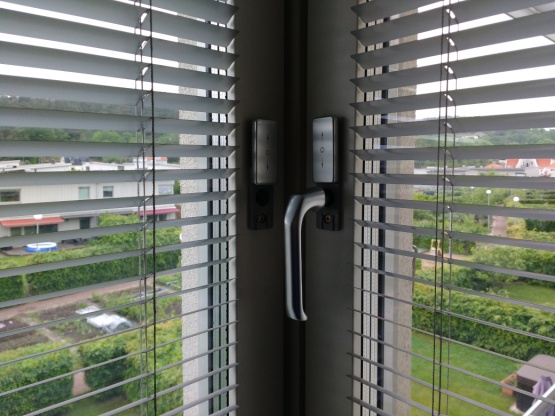 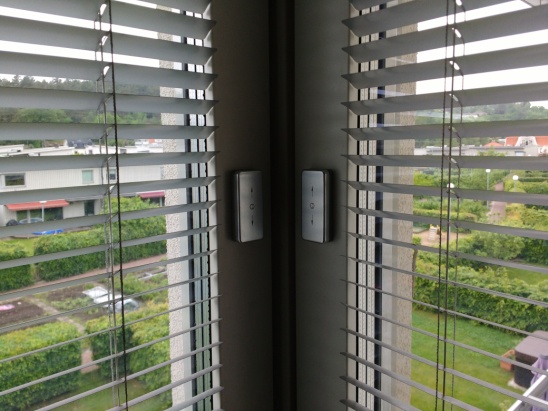 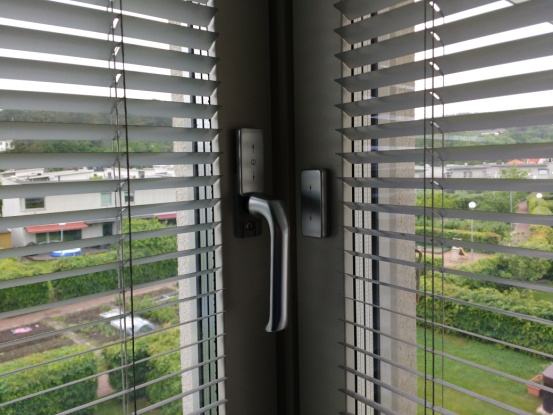 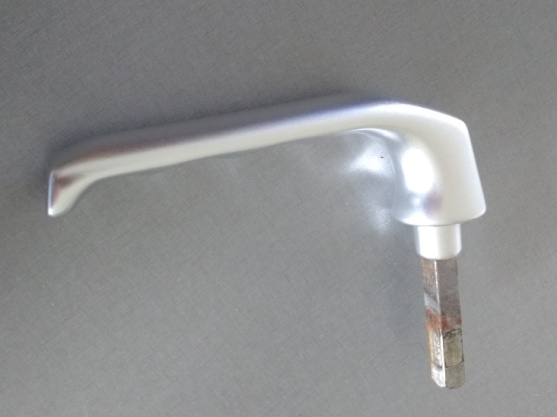 